ANEXO PLAN DE MEJORAMIENTO SEGUNDO PERIODO GRADOS SEPTIMOS  INGLES 2014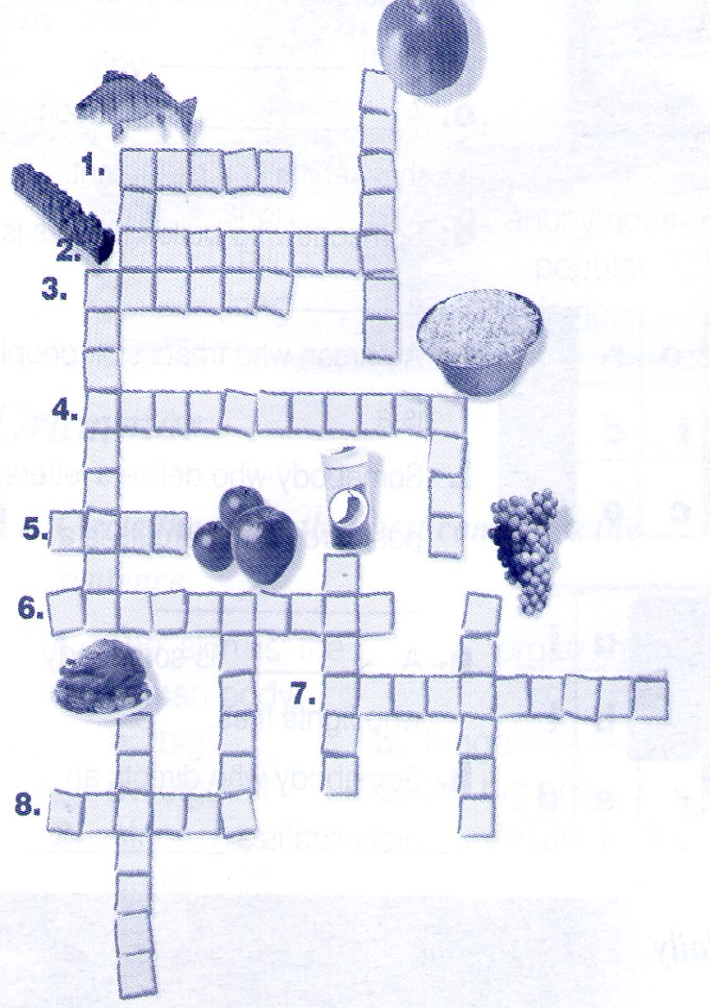 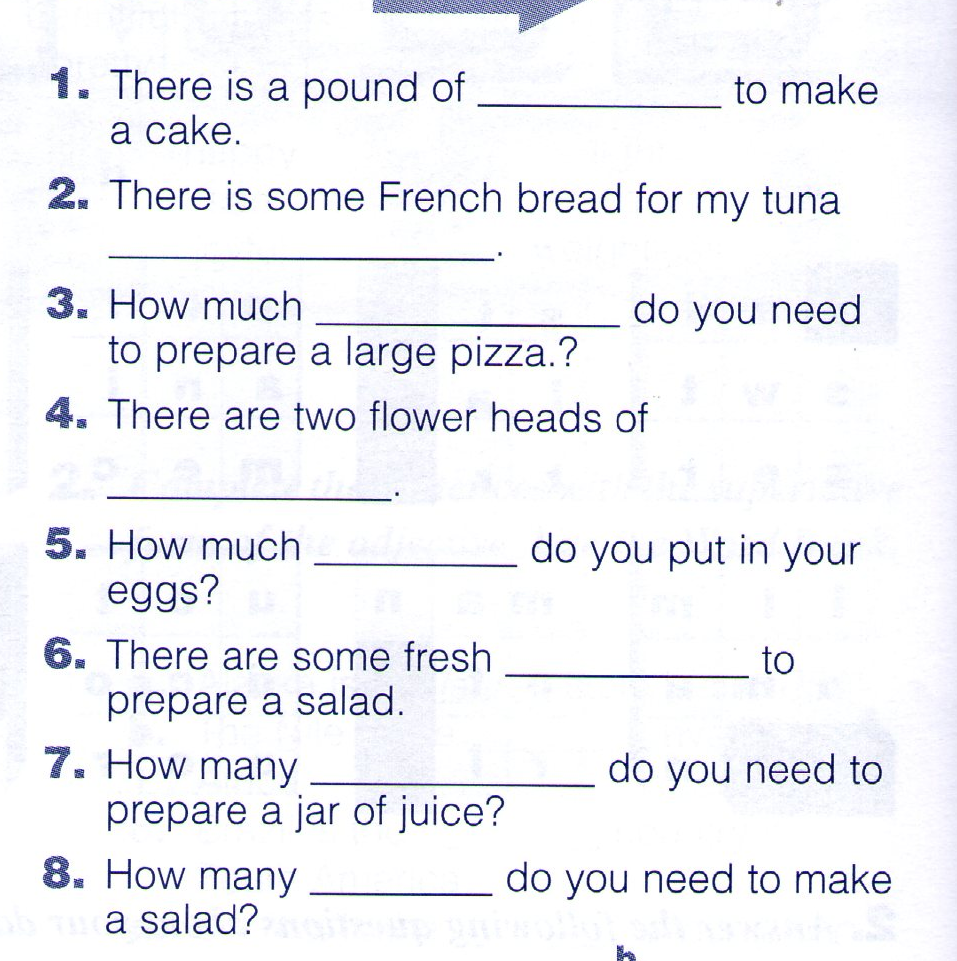 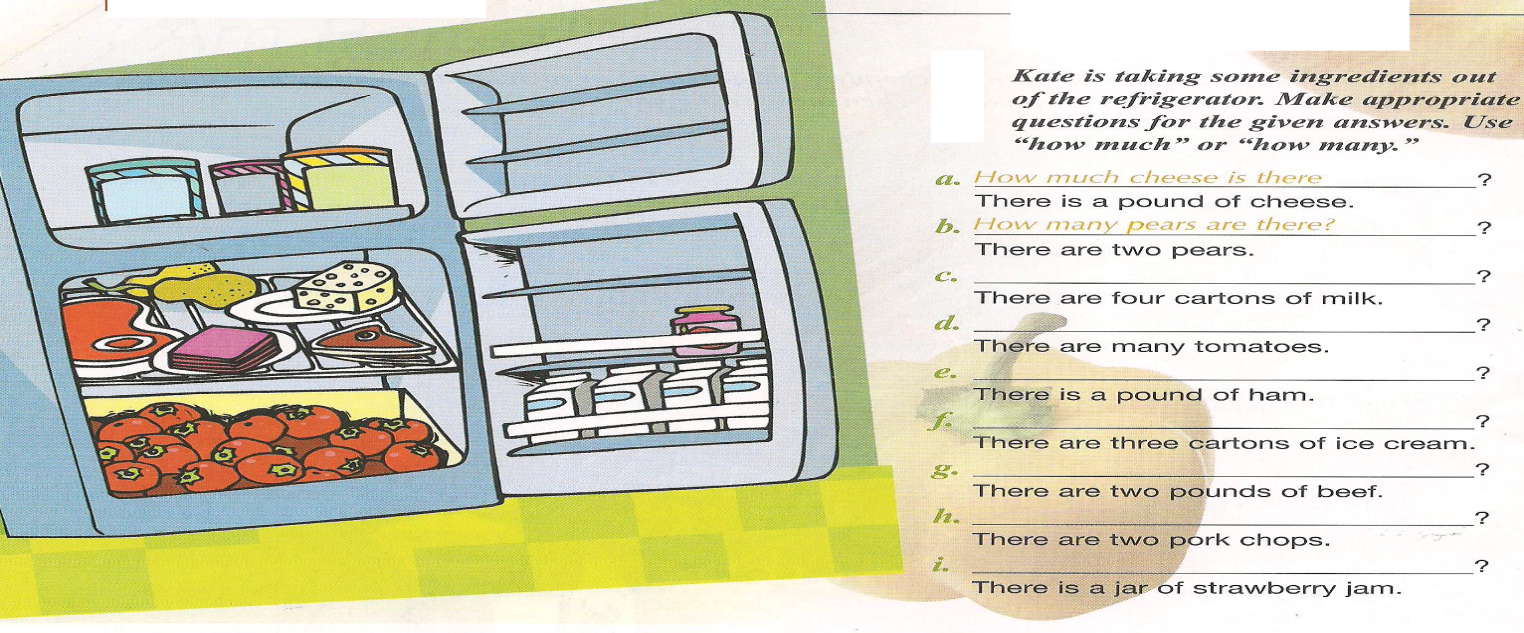 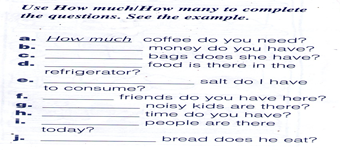 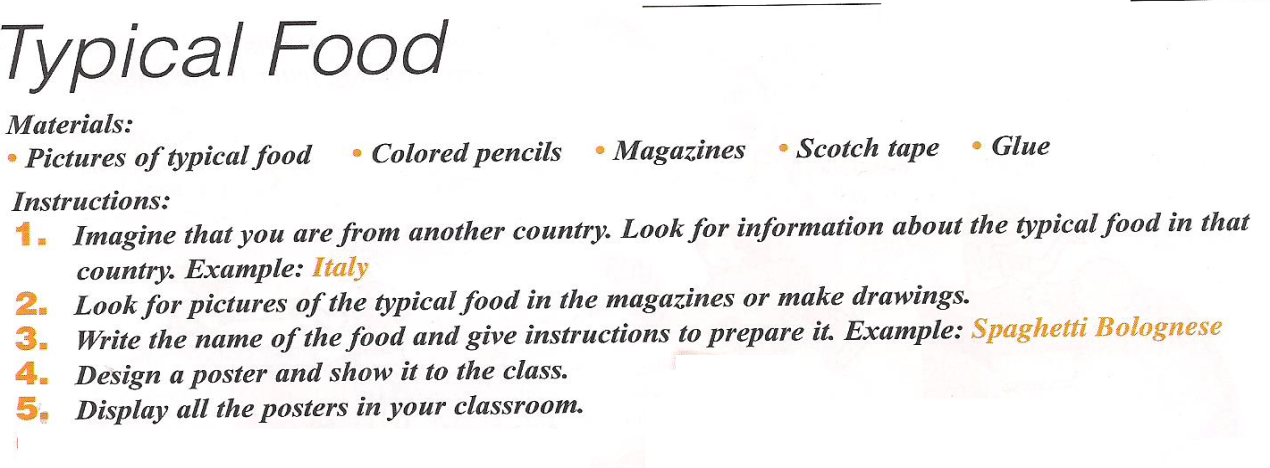 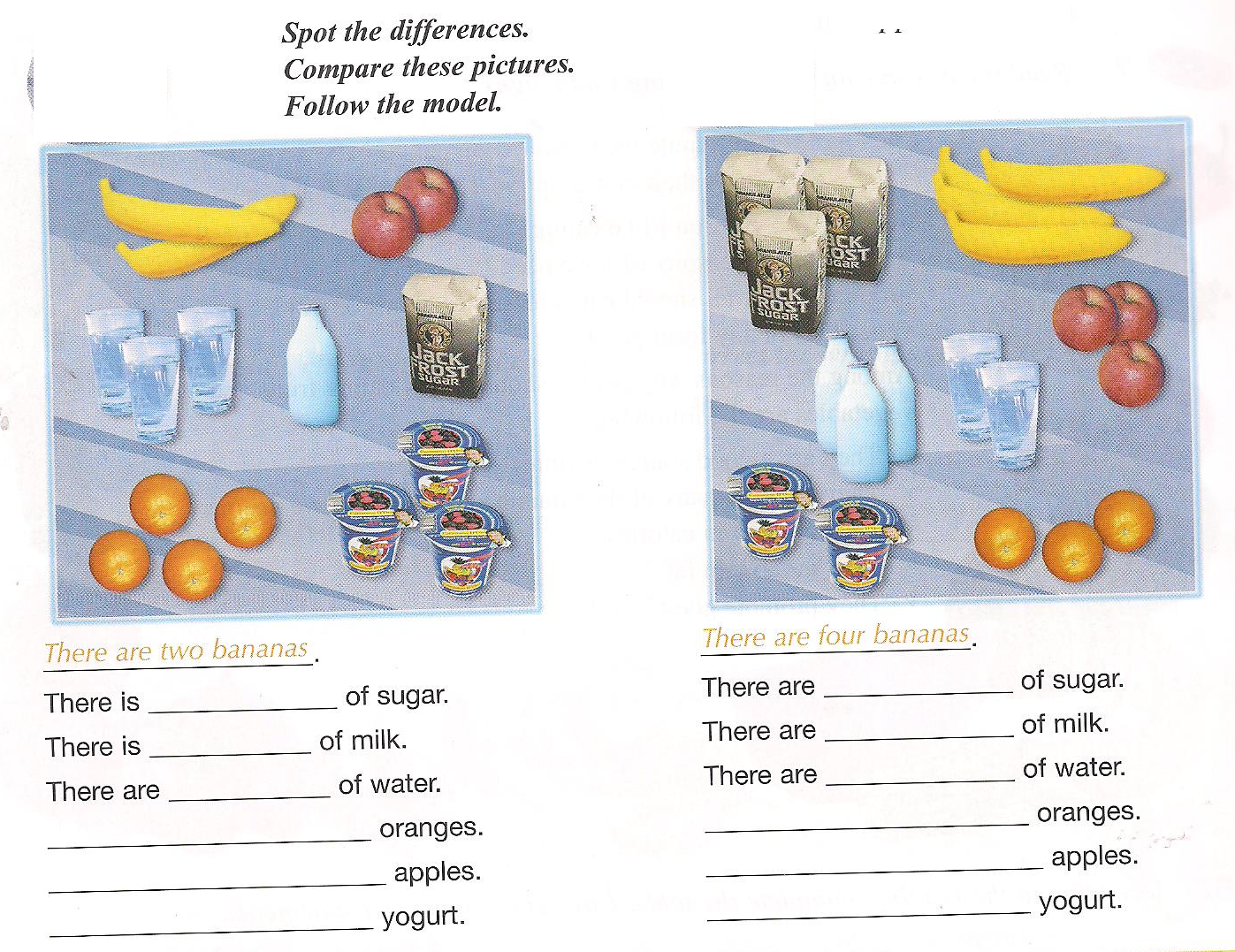 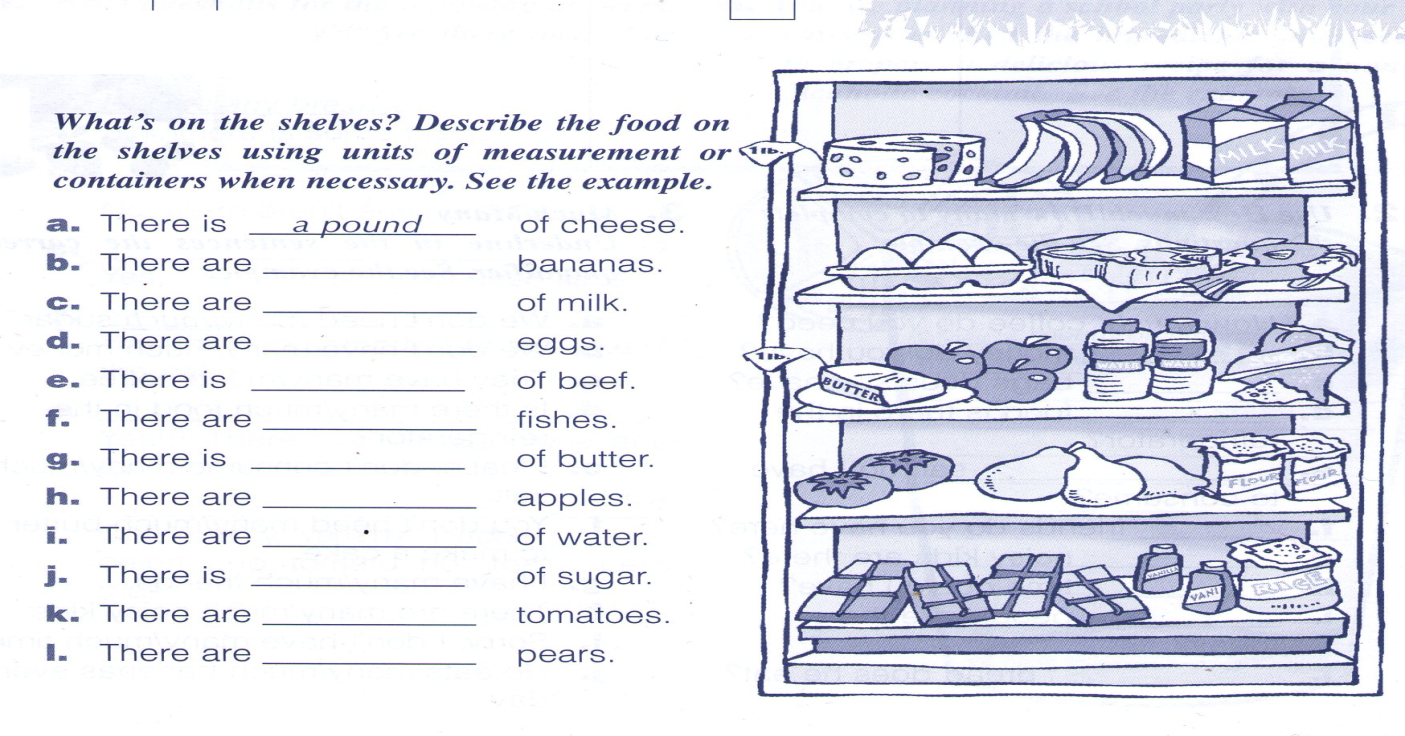 DESARROLLA R TODO EN HOJAS DE EXAMEN Y ENTRGAR MARCADO Y LEGAJADO EN UNA CARPETA SEGÚN FECHAS DE ENTREGA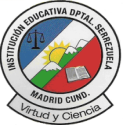 PLAN DE REFUERZO Y MEJORAMIENTOCOMISION DE EVALUACION Y PROMOCION 2014PROCESO ACADEMICOPLAN DE REFUERZO Y MEJORAMIENTOCOMISION DE EVALUACION Y PROMOCION 2014PROCESO ACADEMICOPLAN DE REFUERZO Y MEJORAMIENTOCOMISION DE EVALUACION Y PROMOCION 2014PROCESO ACADEMICOPLAN DE REFUERZO Y MEJORAMIENTOCOMISION DE EVALUACION Y PROMOCION 2014PROCESO ACADEMICOPLAN DE REFUERZO Y MEJORAMIENTOCOMISION DE EVALUACION Y PROMOCION 2014PROCESO ACADEMICOPLAN DE REFUERZO Y MEJORAMIENTOCOMISION DE EVALUACION Y PROMOCION 2014PROCESO ACADEMICOI.E.D.SERREZUELAMADRID - CUNDAMOR – DIGNIDAD – AUTONOMIA - EXCELENCIAI.E.D.SERREZUELAMADRID - CUNDAMOR – DIGNIDAD – AUTONOMIA - EXCELENCIAI.E.D.SERREZUELAMADRID - CUNDAMOR – DIGNIDAD – AUTONOMIA - EXCELENCIAI.E.D.SERREZUELAMADRID - CUNDAMOR – DIGNIDAD – AUTONOMIA - EXCELENCIASEDE:JORNADAGRADO/NIVELGRADO/NIVELGRADO/NIVELGRADO/NIVELI.E.D.SERREZUELAMADRID - CUNDAMOR – DIGNIDAD – AUTONOMIA - EXCELENCIAI.E.D.SERREZUELAMADRID - CUNDAMOR – DIGNIDAD – AUTONOMIA - EXCELENCIAI.E.D.SERREZUELAMADRID - CUNDAMOR – DIGNIDAD – AUTONOMIA - EXCELENCIAI.E.D.SERREZUELAMADRID - CUNDAMOR – DIGNIDAD – AUTONOMIA - EXCELENCIAOCTAVOOCTAVOOCTAVOOCTAVOI.E.D.SERREZUELAMADRID - CUNDAMOR – DIGNIDAD – AUTONOMIA - EXCELENCIAI.E.D.SERREZUELAMADRID - CUNDAMOR – DIGNIDAD – AUTONOMIA - EXCELENCIAI.E.D.SERREZUELAMADRID - CUNDAMOR – DIGNIDAD – AUTONOMIA - EXCELENCIAI.E.D.SERREZUELAMADRID - CUNDAMOR – DIGNIDAD – AUTONOMIA - EXCELENCIAVERSION:PRINCIPALmañanaOCTAVOOCTAVOOCTAVOOCTAVOCODIGO:CODIGO:CODIGO:CODIGO:DOCENTESonnia Esperanza Lugo Luz Maria Sarmiento Sonnia Esperanza Lugo Luz Maria Sarmiento Sonnia Esperanza Lugo Luz Maria Sarmiento ASIGNATURAInglesInglesInglesInglesPERIODOSEGUNDOESTUDIANTECURSOCURSOFECHAII. ESTRATEGIAS DE REFUERZO: ACTIVIDADES A REALIZARElaborar:II. ESTRATEGIAS DE REFUERZO: ACTIVIDADES A REALIZARElaborar:D1Escuche y consiga la letra de alguna de estas canciones:a.PARADISE---Cold Playb.PASSENGER---the wrong directionc.THE ONE THAT GOT AWAY---Katy Perryd.TORN---NatalyImbrugliaescribala  y seleccione de allí todos los verbos que encuentre en la canción y elabore un cuadro como este  ,clasificándolo como regular o irregularD2Completar el cuadro elaborando oraciones en ingles empleando los verbos asignados en las formas solicitadas D3.Elabore un escrito de al menos 15 lineas describiendo su fin de semana en el que se evidencie el uso de tiempo pasado simple y pasado progresivoD4Elabore la biografia en ingles de:a.ustedb.su hermano menorc.GiovannyVillarragaUse pasado simple y pasado progresivo  ESCRIBA AL MENOS 10 LINEASFECHAS DE PRESENTACIÓN:801 JUEVES 9 DE JULIO802 LUNES 6 DE JULIO803 MARTES  7DE JULIO804 JUEVES 9 DE JULIO805 LUNES6 DE JULIO                                                                DURANTE LA HORA DE CLASE CORRESPONDIENTESE RECOMIENDA MANTENER BUEN ORDEN Y PRESENTACION EXCELENTE DE LA ACTIVIDAD ,LOS TRABAJOS QUE SEAN COPIADOS DE OTROS NO SERÀN EVALUADOS Y NO PODRÀN PRESENTAR LA SUSTENTACIÒN ESCRITALAS ACTIVIDADES DEBEN REALIZARSE A MANO EN HOJAS EXAMEN DEBIDAMENTE MARCADASIII. SUSTENTACION: CONDICIONESIII. SUSTENTACION: CONDICIONESIII. SUSTENTACION: CONDICIONESIII. SUSTENTACION: CONDICIONESIII. SUSTENTACION: CONDICIONESIII. SUSTENTACION: CONDICIONESIII. SUSTENTACION: CONDICIONESIV. VALORACIONE1E1El trabajo escrito es necesario para poder presentar la sustentación, debe entregarse debidamente presentado en hojas examen, letra legible .El trabajo escrito es necesario para poder presentar la sustentación, debe entregarse debidamente presentado en hojas examen, letra legible .El trabajo escrito es necesario para poder presentar la sustentación, debe entregarse debidamente presentado en hojas examen, letra legible .El trabajo escrito es necesario para poder presentar la sustentación, debe entregarse debidamente presentado en hojas examen, letra legible .El trabajo escrito es necesario para poder presentar la sustentación, debe entregarse debidamente presentado en hojas examen, letra legible .El trabajo escrito tiene una valoración del 30 % de la definitiva de la nivelación.La sustentación podrá ser escrita  y tiene una 70% de la definitiva de la nivelaciónE2E2La sustentación se realizará en las fechas indicadas por el cronograma para las recuperaciones del periodo.La sustentación se realizará en las fechas indicadas por el cronograma para las recuperaciones del periodo.La sustentación se realizará en las fechas indicadas por el cronograma para las recuperaciones del periodo.La sustentación se realizará en las fechas indicadas por el cronograma para las recuperaciones del periodo.La sustentación se realizará en las fechas indicadas por el cronograma para las recuperaciones del periodo.El trabajo escrito tiene una valoración del 30 % de la definitiva de la nivelación.La sustentación podrá ser escrita  y tiene una 70% de la definitiva de la nivelaciónE3E3Asistir cumplidamente a todas las clases del segundo periodo, seguir atentamente las orientaciones e instrucciones del docente, así como del plan de nivelación, desarrollar la actividad de apoyo y presentarla dentro de las fechas establecidas.Asistir cumplidamente a todas las clases del segundo periodo, seguir atentamente las orientaciones e instrucciones del docente, así como del plan de nivelación, desarrollar la actividad de apoyo y presentarla dentro de las fechas establecidas.Asistir cumplidamente a todas las clases del segundo periodo, seguir atentamente las orientaciones e instrucciones del docente, así como del plan de nivelación, desarrollar la actividad de apoyo y presentarla dentro de las fechas establecidas.Asistir cumplidamente a todas las clases del segundo periodo, seguir atentamente las orientaciones e instrucciones del docente, así como del plan de nivelación, desarrollar la actividad de apoyo y presentarla dentro de las fechas establecidas.Asistir cumplidamente a todas las clases del segundo periodo, seguir atentamente las orientaciones e instrucciones del docente, así como del plan de nivelación, desarrollar la actividad de apoyo y presentarla dentro de las fechas establecidas.El trabajo escrito tiene una valoración del 30 % de la definitiva de la nivelación.La sustentación podrá ser escrita  y tiene una 70% de la definitiva de la nivelaciónE4E4El trabajo escrito tiene una valoración del 30 % de la definitiva de la nivelación.La sustentación podrá ser escrita  y tiene una 70% de la definitiva de la nivelaciónE5E5El trabajo escrito tiene una valoración del 30 % de la definitiva de la nivelación.La sustentación podrá ser escrita  y tiene una 70% de la definitiva de la nivelaciónDESPRENDIBLEDESPRENDIBLEDESPRENDIBLEDESPRENDIBLEDESPRENDIBLEDESPRENDIBLEDESPRENDIBLEDESPRENDIBLEYo _____________________________________________ Padre de Flia del estudiante ____________________        _________________________________________ del curso ________ jornada _____ estoy enterado del plan de refuerzo  correspondiente alSEGUNDO PERIODO académico en la asignatura de INGLES para presentar y sustentar el día: ______ mes __________ DE 2015Yo _____________________________________________ Padre de Flia del estudiante ____________________        _________________________________________ del curso ________ jornada _____ estoy enterado del plan de refuerzo  correspondiente alSEGUNDO PERIODO académico en la asignatura de INGLES para presentar y sustentar el día: ______ mes __________ DE 2015Yo _____________________________________________ Padre de Flia del estudiante ____________________        _________________________________________ del curso ________ jornada _____ estoy enterado del plan de refuerzo  correspondiente alSEGUNDO PERIODO académico en la asignatura de INGLES para presentar y sustentar el día: ______ mes __________ DE 2015Yo _____________________________________________ Padre de Flia del estudiante ____________________        _________________________________________ del curso ________ jornada _____ estoy enterado del plan de refuerzo  correspondiente alSEGUNDO PERIODO académico en la asignatura de INGLES para presentar y sustentar el día: ______ mes __________ DE 2015Yo _____________________________________________ Padre de Flia del estudiante ____________________        _________________________________________ del curso ________ jornada _____ estoy enterado del plan de refuerzo  correspondiente alSEGUNDO PERIODO académico en la asignatura de INGLES para presentar y sustentar el día: ______ mes __________ DE 2015Yo _____________________________________________ Padre de Flia del estudiante ____________________        _________________________________________ del curso ________ jornada _____ estoy enterado del plan de refuerzo  correspondiente alSEGUNDO PERIODO académico en la asignatura de INGLES para presentar y sustentar el día: ______ mes __________ DE 2015Yo _____________________________________________ Padre de Flia del estudiante ____________________        _________________________________________ del curso ________ jornada _____ estoy enterado del plan de refuerzo  correspondiente alSEGUNDO PERIODO académico en la asignatura de INGLES para presentar y sustentar el día: ______ mes __________ DE 2015Yo _____________________________________________ Padre de Flia del estudiante ____________________        _________________________________________ del curso ________ jornada _____ estoy enterado del plan de refuerzo  correspondiente alSEGUNDO PERIODO académico en la asignatura de INGLES para presentar y sustentar el día: ______ mes __________ DE 2015LUZ  MARIA SARMIENTOSONNIA ESPERANZA LUGOLUZ  MARIA SARMIENTOSONNIA ESPERANZA LUGOLUZ  MARIA SARMIENTOSONNIA ESPERANZA LUGOESTUDIANTED.I.ESTUDIANTED.I.PADRE DE FAMILIAC.C.DOCENTE DE LA ASIGNATURADOCENTE DE LA ASIGNATURADOCENTE DE LA ASIGNATURA